Nastava na daljinu 1.aDobar dan akani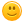 Kako je prošao prvi dan Škole na trećem?Koje ste predmete slušali?  Prisjetite se ! Uskoro šaljem prvi radni zadatak! 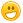 Vaša učiteljica                                                                      1. TJEDAN1. DAN ŠKOLE NA DALJINU (16.03.)ZADATAK1. Koje si predmete danas slušao/la gledajući Školu na trećem?  Kako bi izgledao današnji raspored sati? Dopuni!2. Što ti je bilo poznato? Što si novo čuo i naučio? Pokušaj riješiti listić u prilogu! Riješene zadatke proslijedi učiteljici!  Bravo marljivima !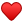 UTORAK (17.03.)Samo radno 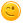 HRVATSKI1. Riješi križaljku  (u privitku)2. Pročitaj pjesmu CVRČAK I BUBAMARA u Svijetu riječi 2.dio3.Riješi zadatke na 36. i 37. str.PRIRODA1. Pročitaj tekst iz udžbenika TVARI I NJIHOVA SVOJSTVA2. Riješi zadatke u RB na 89. i 90. str.3. Istraži nekoliko predmeta iz doma dodirom i nacrtaj ih OLOVKOM na pripadajuće mjesto! 8listić u privitku)MATEMATIKA1. Pogledaj pažljivo video o VEZI ZBRAJANJA I ODUZIMANJA  https://www.youtube.com/watch?v=kDDIDKk6uIU2. Pokušaj riješiti slične zadatke u udžbeniku na 86. i 87. str.Puno uspjeha u radu!SRIJEDA (18.3.)VJERONAUK 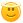 Hvaljen Isus i Marija dragi moj 1.aPozdravlja vas vaša vjeroučiteljica. Šaljem vam zadatak za ovaj tjedan - Izmoli svaki dan molitvu OČE NAŠ  (uz pokrete koje smo učili na satu).Bog vas blagoslovio draga djeco.Pohvala mojim prvašićima na marljivom radu na daljinu 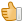 Idemo dalje...MATEMATIKA1.  U radnoj bilježnici iz matematike ponovi Vezu zbrajanja i oduzimanja i riješi 54. str.HRVATSKI JEZIK1. Novi glas i slovo H,h....riješi zadatke u početnici na 142, 143, 144. i 145. str.2. U pisanku napiši red velikoga H, red maloga h i naizmjenično. 3. Smisli rečenicu o Hani i Hrvoju i napiši ju uredno u pisanku. Nauči rečenice čitati.                                                                                      Pozdrav od učiteljice NJEMAČKI JEZIKGuten Tag, liebe Kinder! :)Nadam se da ste mi dobro i da marljivo učite i vježbate. Kao i vaša učiteljica, ovdje ću vam stavljati upute za rad i poveznice (igrica, videa, kvizova...).Nadam se da se uskoro vidimo uživo. Do onda vam šaljem jedan veliki virtualni zagrljaj! Budite vrijedni i marljivi i čuvajte se!Eure Lehrerin DunjaPoštovani roditelji, Kako se strani jezici uče najprije razvijanjem vještine razumijevanja slušanjem a učitelj je jedan od „izvora“ izloženosti jeziku, važno nam je ne zanemariti ovaj aspekt te omogućiti učenicima i u ovoj virtualnoj situaciji puno slušnih situacija. Zato bih Vas molila, ako već niste, da preuzmete aplikaciju „e-sfera“ na jedan od vaših uređaja (mobitel, tablet…) te vašem djetetu omogućite rješavanje zadataka uz slušaonicu „e-sfere“ te ostale digitalne sadržaje. Pomoću aplikacije „e-sfera“ učitavaju se kodovi koji se nalaze na stranicama udžbenika te se otvaraju dodatni digitalni sadržaji.Želim Vam puno uspjeha u radu te Vam stojim na raspolaganju.Lijep pozdrav,
Dunja HajdukovićČETVRTAK (19.3.)Dragi moji prvašići jako sam ponosna na Vas !!!  HRVATSKI JEZIK1. Nastavljamo sa glasovima i slovima... veliko i malo tiskano slovo F,f (Svijet riječi 1.- 146, 147,148, 149.str.2. U pisanku prepiši uredno velikim tiskanim slovima rečenice iz 5. zadatka na 149.str.PRIRODA1. Prouči što je CJELINA a što DIJELOVI  iz udžbenika na 96. i 97. str.2. Provježbaj naučeno u RB i riješi zadatke na 92. i 93. str.GLAZBENI1. Poslušaj pjesmu Zvončić u proljeće!2. Pročitaj i upoznaj tekst pjesme uz udžbenika.3. Pjevaj pjesmu uz matricu!                                                 Tko pjeva, zlo ne misli!                                                 Voli  Vas učiteljica!PETAK (20.3.)Pohvala za marljivo odrađene zadatke svim akanima HRVATSKI  JEZIK1. Ponovi slova Z,z, Ž,ž, H,h i F,f uz pomoć zadataka na  RADNIM LISTIĆIMA 32. i 33.   ( NL Nakon obrade F,f  i  NL  Što znam?)MATEMATIKA1. Zadaci u slikama- udžbenik 90. i 91. str.SRO1. Obilježi Dan šarenih čarapa (zadatak u prilogu)!                                             Veselim se vašim uradcima!                                             Ugodan vikend!NJEMAČKI JEZIKGuten Tag! 
Dokument s uputama za današnji sat pronađite u prilogu.
Lehrerin Dunja                                                                            2. TJEDANDRAGI PRVAŠIĆI!SVE POHVALE ZA RAD NA DALJINU  IDEMO DALJE    I NE ZABORAVI  OSTANI DOMAPONEDJELJAK (23.3.)HRVATSKI JEZIK1. Pročitaj pjesmicu VISIBABA U Svijetu riječi 2.dio2. Riješi zadatke na 44. i 45. str.MATEMATIKA1. Pročitaj iz udžbenika kako riješavati ZADATKE RIJEČIMA (str. 92.)2. Pogledaj ppt  ( u prilogu) o načinu rješavanja zadataka riječima!3. Riješi zadatke iz udžbenika na 93. str.PRIRODA I DRUŠTVO1. Ponovi o SVIJETU KOJI NAS OKRUŽUJE i riješi zadatke u udžbeniku na 98. i 99. str.UTORAK (24.3.)VJERONAUK Hvaljen Isus i Marija  Draga djeco,Za početak današnjeg sata Vjeronauka izmoli molitvu OČE NAŠ.Ispričaj svojim ukućanima:Kako si se osjećao kada ti je netko oprostio?Kako se osjećaš kada ti nekomu oprostiš?Otvori udžbenik na 63. stranici i pročitaj što nam Isus poručuje o opraštanju.Nakon pročitanog teksta otvori RADNU BILJEŽNICU na 47. stranici. Služeći se udžbenikom riješi zadane zadatke.Na kraju otpjevaj pjesmu ISUSE VOLIM TEKlik na link https://www.youtube.com/watch?v=RE8_Z7lCtGcMisli na vas i moli za vasVaša vjeroučiteljica JasminaHRVATSKI JEZIK1. Na slovo , na slovo....LJ....LJ  kao ljubav, ljubičica, ljiljan...    U Svijetu riječi 1. dio potraži, pročitaj i riješi zadatke na 151, 152 i 153. str.    Pogledaj pročitaj i poigraj se zadacima iz ppt-a u prilogu! MATEMATIKA1. Vježbaj zbrajati i oduzimati do 10!    Radna bilježnica str. 56.SRIJEDA (25.3.)NJEMAČKI JEZIKGuten Tag! 
Dokument s uputama za današnji sat pronađite u prilogu.
Lehrerin DunjaTJELESNI1. Vježbaj uz HRT 3!HRVATSKI1. Novo slovo...NJ, nj...Svijet riječi 155, 156, 157.2. Smisli i uredno napiši u pisanku velikim tiskanim slovima rečenicu o konju i kornjači!MATEMATIKA1. Vježbaj zbrajanje i oduzimanje do 10 i riješi zadatke u RB na 57. str.!                                                                                     Veeeeeliki pozdrav!                                                                                                              UčiteljicaČETVRTAK (26.3.)VJERONAUK HVALJEN ISUS I MARIJA  DRAGA DJECO,ZA POČETAK DANAŠNJEG SATA VJERONAUKA PREKRIŽI SE I OTPJEVAJ PJESMU BOG TE LJUBIhttps://www.mladifest.com/medjugorje/pesmicee/bog%20te%20ljubi.mp3OTVORI UDŽBENIK 64. STRANICANAPIŠI NASLOV U BIBLJEŽNICU – ISUS NAS POZIVA DA OPRAŠTAMOPOGLEDAJ SLIKU, PROČITAJ OBLAČIĆE I ODGOVORI SVOJIM UKUĆANIMA NA OVA PITANJA:   Kako su se osjećali posvađani učenici?   Je li lako zaustaviti svađu?   Kako zaustaviti svađu?NACRTAJ U BILJEŽNICU KAKO ZAMIŠLJAŠ DA SE OVA SVAĐA U RAZREDU ZAVRŠILA.SJETI SE – ISUS NAS UČI DA TREBAMO OPRAŠTATI DRUGIMAMisli na vas i moli za vasVaša vjeroučiteljica JasminaHRVATSKI1. Pročitaj pjesmu Proljetni zvončić u Svijetu riječi 2.dio!2. Uz pomoć pjesme riješi zadatke na 46. i 47. str.!PRIRODA1. Kako smo odgovorni i pridržavamo se naputka #ostanidoma, proljeće ćemo promatrati uz pomoć slike u udžbeniku Istražujemo naš svijet na 36.str.2. Promatrajući sliku riješi zadatke na 33. str. u radnoj bilježnici!3. U udžbeniku pročitaj o vremenskim prilikama u proljeće na 36. i 37. str.4.    a) Predvidi vrijeme za četvrtak, petak, subotu i nedjelju i nacrtaj  u RB na 34. str. (2. zad. a)).        b) Promatraj stvarne vremenske prilike do nedjelje i svaki dan nacrtaj kakvo je zaista  vrijeme (2. zad. b)).      c) i d) Usporedi predviđene i stvarne vremenske prilike i zaokruži one koje si točno predvidio/ predvidjela!GLAZBENI1. Pozdravi proljeće ponavljajući i pjevajući pjesmu Zvončić u proljeće!2. Pjevajući pjesmu dlanovima sviraj naizmjenično takt i ritam!                                                                             Mislim na Vas                                                                                                               Učiteljica PETAK (27.3.)NJEMAČKI JEZIKGuten Tag! 
Dokument s uputama za današnji sat pronađite u prilogu.
Lehrerin DunjaHRVATSKI1. Ponovimo naučena slova.... Nastavni listići Svijet riječi: NL 34. ČITAM I PIŠEM - NAKON OBRADE NJ, nj                                                                                    NL 35. ČITAM I PIŠEM!MATEMATIKA1. Nastavljamo ponavljati i uvježbavati Zbrajanje i oduzimanje do 10:     Radna bilježnica Moj sretni broj str. 58. (Zbrajanje i oduzimanje do 10)                                                    59. i 60. (Zadatci u slikama i riječima)                                                                                         Pozdrav vrijednim prvašićima od učiteljice                                                                           3. TJEDANMislim na Vas PONEDJELJAK (30.3.)TJELESNIOdradi nekoliko vježbi oblikovanja u paru ( s bratom, sestrom, mamom , tatom...)HRVATSKIPročitaj igrokaz Proljetni suncobran u Svijetu riječi 2.dio. Riješi zadatke na 20. i 21. str. Odglumi igrokaz s ukućanima!PRIRODAPromotri i pročitaj o  Vjesnicima proljeća u udžbeniku na 38. str.  Uz pomoć slika riješi zadatke u Radnoj bilježnici na 35. str.                           UTORAK (31.3.)VJERONAUK HVALJEN ISUS I MARIJA  DRAGA DJECO,ZA POČETAK DANAŠNJEG SATA VJERONAUKA PREKRIŽI SE I IZMOLI MOLITVU ANĐELE ČUVARU MILI.OTVORI UDŽBENIK 72. STRANICANAPIŠI NASLOV U BIBLJEŽNICU – ISUS ULAZI U JERUZALEMPROČITAJ TEKST  I ODGOVORI SVOJIM UKUĆANIMA NA OVA PITANJA:ŠTO SE ISUSU DOGAĐALO NA CVJETNICU?ZAŠTO SU LJUDI MAHALI GRANAMA?ŠTO SU PJEVALI ISUSU?ŠTO ZNAČI HOSANA?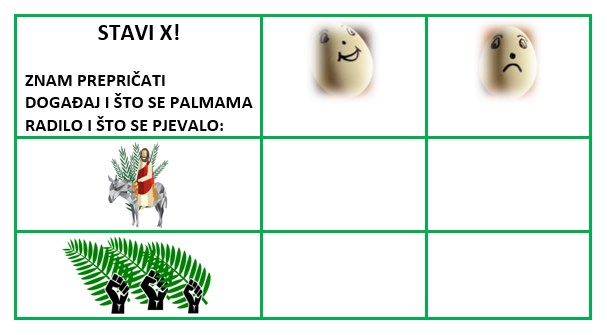 ISPOD NASLOVA NACRTAJ ŠTO SE NA CVJETNICU NOSI U CRKVU NA BLAGOSLOV.Misli na vas i moli za vasvaša vjeroučiteljica JasminaHRVATSKI Pročitaj pjesmu UBRAO SAM CVIJET  Stanislava Femenića u Svijetu riječi 2. dio.Uz pomoć pjesme riješi zadatke na 56. i 57. str.LIKOVNIPrisjeti se koje su osnovne a koje izvedene boje?  Ako imaš vodene boje, tempere ili pastele, naslikaj neki cvijet koji je vjesnik proljeća.Razveseli me svojom slikom! Sliku možeš poslati i prijatelju iz razreda sa lijepom i ohrabrujućom  porukom!MATEMATIKANastavljamo uvježbavati i ponavljati zbrajanje i oduzimanje do 10: Radna bilježnica str. 61. i 62. Ponavljanje (1)Veeeeeliki pozdrav                                UčiteljicaSRIJEDA  (1.4.)NJEMAČKI JEZIKGuten Tag! 
Dokument s uputama za današnji sat pronađite u prilogu.
Lehrerin DunjaHRVATSKI1. Đaci...danas nam je na redu slovo Đ, đ: Svijet riječi 1.dio159, 160. i 161. str.2.   Napiši nekoliko riječi u kojima čuješ glas đ velikim slovima i uredno u pisanku!MATEMATIKA1. Radna bilježnica Ponavljanje (2) str.63. i 64.ČETVRTAK (2.4.)VJERONAUKHVALJEN ISUS I MARIJADRAGI VJEROUČENICI, PROŠLI PUT SMO GOVORILI O ISUSOVOJ POSLJEDNJOJ VEČERI. DANAS ĆEMO GOVORITI O VELIKOM PETKU. TO JE NAJBOLNIJI, NAJTEŽI I NAJTUŽNIJI DIO ISUSOVA ŽIVOTA.SJETI SE GDJE SVE ZAPAŽAŠ ZNAK KRIŽA.OTVORI UDŽBENIK NA 74. STRANICI I PROČITAJ TEKSTNAPIŠI NASLOV U BILJEŽNICU – ISUS RASPET NA KRIŽUISPOD NASLOVA NAPIŠIISUS JE NA VELIKI PETAK UMRO ZA NAS NA KRIŽURIJEŠI 1. ZADATAK U RADNOJ BILJEŽNICI NA 56. STRANICIMISLI NA VAS I MOLI ZA VASVAŠA VJEROUČITELJICA JASMINA                            lPRIRODA1. U udžbeniku Naš svijet 1 pročitaj što se sa životinjama događa u proljeće. str. 39.2. Uz pomoć pročitanog, riješi zadatke u Radnoj bilježnici str. 36. i 37.HRVATSKI1. Slovo DŽ, dž...Svijet riječi 1. dio str. 163, 164. i 165.GLAZBENI (zadatak za cijeli tjedan)1. Poslušaj pjesmu Magarac i kukavica nekoliko puta!2. Pročitaj riječi pjesme i pokušaj ih upamtiti opetovanim slušanjem!3. Pjevaj pjesmu uz matricu!                                                 Nikamo ne žuri sa zadacima!  Polako, smireno, opušteno, uredno i točno! Opusti se uz glazbu!                                                                         Vaša učiteljica PETAK  (3.4.)NJEMAČKI JEZIKGuten Tag! 
Dokument s uputama za današnji sat pronađite u prilogu.
Lehrerin DunjaMATEMATIKA1. Ponavljanje (3)...Rasna bilježnica 65. i 66.str.HRVATSKIUvježbavamo slova ĐŽ i dž...... Nastavni listići ...NL 38.  DŽ ili đ? (možda je u vašim listićima drugi broj pa ga potražite po naslovu!)TJELESNIVježbaj uz HRT 3!                                     Ugodan vikend                                                                 Misli na Vas  učiteljica!U  TJEDNU PONAVLJANJA  igramo se, čitamo i stvaramo!!!PONEDJELJAK (6.4.)MATEMATIKAKroz igru ponovi zbrajanje i oduzimanje brojeva do 10! Klikni na link:https://wordwall.net/hr/resource/394588/zbrajanje-i-oduzimanje-do-10-priprema-za-5-provjeru-znanjaHRVATSKIPročitaj igrokaz  ŠARENA LICA USKRSNIH PISANICA !  Izradi štapnu lutku  ( pisanicu od papira ili kartona )! Odigra(j igrokaz!PRIRODAUz pomoć priloga 6. u Radnoj bilježnici na 38. str. odgovori na pitanja u 2. zadatku uz pomoć udžbenika. Nacrtaj odjeću i obuću u 1. zadatku!                                                                                       Budi kreativan i uživaj u igri! UTORAK (7. 4.)VJERONAUKHvaljen Isus i MarijaDraga djeco, danas ćemo pogledati dva kratka crtana filma, bojati, rezati i lijepiti – i tako ponoviti što već znamo.  Sretno.Pogledaj crtani filmCvjetnica- Posljednja večera i smrthttps://www.youtube.com/watch?v=5Z5FGEEpcfcPogledaj crtani film           Isusovo uskrsnuće             https://www.youtube.com/watch?v=iZYej_4GV8AIzreži sličice i zalijepi - 2. zadatak na 56. stranici u RADNOJ BILJEŽNICI. Sjeti se da je Isus ušao u Jeruzalem na magarcu, zatim je imao posljednju večeru, nosio je križ na koji je razapet. Isus nije ostao ležati u grobu. Na Uskrs grob je prazan- Isus je živ.Docrtaj i oboji 1. zadatak na 58. stranici u RADNOJ BILJEŽNICIMisli na vas i moli za vasvaša vjeroučiteljica JasminaHRVATSKIPonovi kroz igru! Klikni na link:https://wordwall.net/hr/resource/402514/hrvatski-jezik/slovo-rije%c4%8d-re%c4%8denicaMATEMATIKASažmimo naučeno! SADA ZNAM (udžbenik 94.str.)LIKOVNIZamoli roditelje da ti ispušu jaje. Površinu oslikaj flomasterima. Likovni problem je ritam boja i oblika ! (primjer u prilogu!)                                      Pohvala za kreativnost pri izradi štapnih lutki SRIJEDA  (8.4.)Veliko BRAVO za pisanice! MATEMATIKAUpoznaj brojeve od 11 do 20 uz pomoć udžbenika (96.str.) i riješi zadatke za vježbu (97.str.)Šlag na kraju! Uvježbaj igrajući se!  Klikni na link:https://wordwall.net/hr/resource/898411/matematika/brojevi-od-11-do-20HRVATSKIPažljivo pogledaj priču u slikama  u Svijetu riječi 2.dio na 84. str. Uz pomoć slika riješi zadatke na 85. str.Ispričaj priču ukućanima uz pomoć tijeka događaja u 7. zadatku!NJEMAČKI JEZIKGuten Tag! 
Dokument s uputama za TJEDAN PONAVLJANJA (dva školska sata; srijeda 8.4. i petak 10.4.)  šaljem u privitku.
Lehrerin DunjaČETVRTAK (9.4.)PRIRODAPonovimo naučeno o proljeću kroz igru:https://wordwall.net/hr/resource/563448/priroda-i-dru%c5%a1tvo/prolje%c4%87e-1-razredKako je Uskrs proljetni blagdan, obilježimo ga rješavajući 113. str. u Radnoj bilježnici.GLAZBENIPonovi pjevajući  pjesmu Zvončić u proljeće i poslušaj skladbu A. Vivaldia: Proljeće (ulomak) !HRVATSKIIzradi čestitku za Uskrs prema danim slikovnim uputama (u prilogu)! Prepiši na izrađenu čestitku tekst sa čestitke koju sam tebi uputila (u prilogu).  Prijepis napravi uredno velikim tiskanim slovima i čestitaj čestitkom Uskrs mami ili tati, bratu ili sestri...                                                               SRETAN VAM USKRS!                                                             ODMORITE SE - ZASLUŽILI STE!                                                              OPET SMO ZAJEDNO ZA TJEDAN DANA!VJERONAUKHvaljen Isus i MarijaDragi moj 1.a, u Velikom smo tjednu Isusove muke, smrti i Uskrsnuća. Uskrs je naš najveći blagdan. Iako ne možemo Uskrs slaviti u našim crkvama - ove godine Uskrs možemo na poseban način proslavljati u našim kućnim Crkvama, gledajući USKRSNU SVETU MISU na televizijskim ekranima.Neka tebe i tvoju obitelj  obasja svjetlost Uskrslog Isusa . Neka vam Uskrsli Isus  podari svoj  mir, ljubav i blagoslov.Od   želi vaša vjeroučiteljica JasminaDanas je VELIKI ČETVRTAK. Sjećamo se Isusove posljednje večere. Na posljednjoj večeri Isus je slavio prvu svetu misu. Obećao nam je da će na svakoj svetoj misi biti s nama.Ponovi i otkrij gdje uvijek možeš susresti Isusa -riješi  55. stranicu u RADN0J BILJEŽNICI.Ponovimo koje rečenice govore o Uskrsu – riješi  59. stranicu u RADNOJ BILJEŽNICI.Misli na vas i moli za vasVaša vjeroučiteljica JasminaNAKON KRATKOG PROLJETNOG ODMORA OPET SMO ZAJEDNO ! SPREMNI ?                                              ČETVRTAK (16.4.)HRVATSKI1. Pročitaj priču Proljeće u šetnji Ljubice Balog u Svijetu riječi 2.dio i uz pomoć priče odgovori na pitanja (50.str.)PRIRODAPonovi što si naučio/naučila o proljeću! Klikni na link:https://wordwall.net/hr/resource/563730/priroda-i-dru%c5%a1tvo/prolje%c4%87e-1-razredGLAZBENI (zadatak za cijeli tjedan)Poslušaj pjesmu Čudo! Pročitaj i slušajući pjesmu nauči  tekst pjesme! Nauči  pjevati pjesmu opetovanim slušanjem i pjevanjem uz matricu!                                           PETAK (17.4.)MATEMATIKABrojevi od 11 do 20- Radna bilježnica 68.str.Brojevi od 11 do 20- igra za uvježbavanje i ponavljanje na linku: https://wordwall.net/hr/resource/432545/matematika/brojevi-do-11-do-20HRVATSKIPričam o proljeću- Svijet riječi 2.dio 51.str.Ukućanima ispričaj priču o proljeću služeći se sličicama, riječima i pitanjima!SAT RAZREDNOG ODJELAČitam po izboru!Omogućen ti je slobodan pristup online časopisima. Izaberi časopis, prelistaj i pročitaj nešto po izboru!Poveznice na travanjske brojeve:SMIB (travanj) https://online.fliphtml5.com/kzpyj/homn/#p=9
MODRA LASTA (travanj) https://online.fliphtml5.com/kzpyj/ezpy/#p=19

PRVI IZBOR(travanj) https://mozaik-knjiga.hr/wp-content/uploads/2020/04/08-Prvi-izbor-travanj-2020.pdf
MOJ PLANET(travanj) https://mozaik-knjiga.hr/wp-content/uploads/2020/04/08-Moj-planet-travanj-2020.pdfVEEELIKI POZDRAV SVIMA KOLIKO VAS IMA! NJEMAČKI JEZIKGuten Tag! 
Dokument s uputama za današnji sat šaljem u privitku.
Lehrerin Dunja                           PREDMETI1.PRIRODA I DRUŠTVO 2.MATEMATIKA  3.HRVATSKI JEZIK   4.GLAZBENI   5.